LUNES 16 DE NOVIEMBRE*ÁREA: MATEMÁTICA*TÍTULO: DE CAMPAMENTO*LOS ALUMNOS DE PRIMERO REALIZARON UN CAMPAMENTO. SE DIVIERTIERON UN MONTÓN, HUBO MUCHOS JUEGOS, SORPRESAS Y NO FALTÓ EL FOGÓN.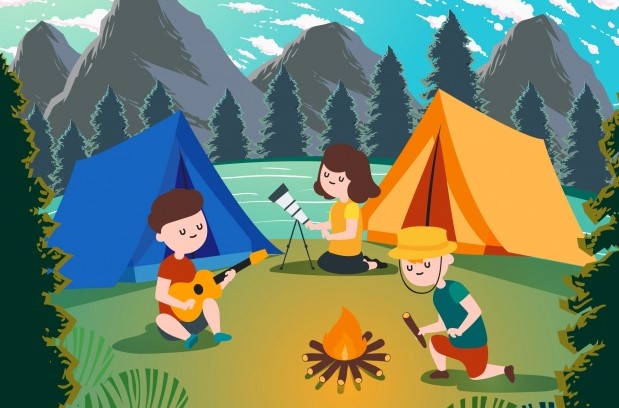 *UNO DE LOS JUEGOS FUE DE BÚSQUEDA. TE PROPONEMOS VER CUÁL DE LOS EQUIPOS FUE EL GANADOR.PARA AVERIGUARLO DEBES REALIZAR LAS ACTIVIDADES DE LA PÁGINA 226.*NO TE OLVIDES DE REALIZAR LA FICHA N° 63.CIENCIAS NATURALESTÍTULO: EL TIEMPOVAMOS A TRABAJAR CON LA PÁGINA 235 DEL LIBRO DONDE ENCONTRAREMOS DIFERENTES TIPOS DE CLIMA.(SOLO REALIZAR LAS ACTIVIDADES NÚMERO 1Y 2).